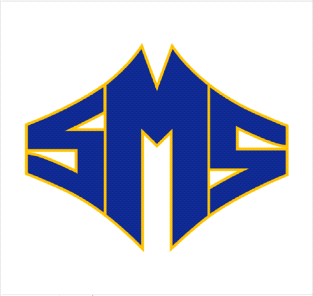 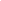 2019 Seadrift Pirates Football Schedule  September              Opponent                    HOME/Away                       Site        3rd           vs.             Travis                                           Home                            Seadrift Field10th          OPEN17th            vs.               Patti Welder                           Home                           Seadrift Field24th            vs.              Patti Welder                            Away                             PW Stadium  30th            vs                Howell                                     Seadrift                         Seadrift FieldOctober 8th             OPEN            15th            vs                  Cade                                           Away                          Memorial Sta.22nd            vs               Howell                                          HOME                        Seadrift Field               28th  (Mon) vs               Howell                                        Away                         Sandcrab Sta.    All Game Times at 5pm